ANALISIS PROSES PEMBUATAN LEADING EDGE PADA PESAWAT KOMERSIAL DENGAN MENGGUNAKAN PAM-STAMP 2GTUGAS AKHIRDiajukan untuk memenuhi salah satu syarat mencapai Sarjana Strata Satu (S-1) Jurusan Teknik Mesin Universitas Pasundan BandungOleh:AGI WIRAHADIKUSUMAH08.3030058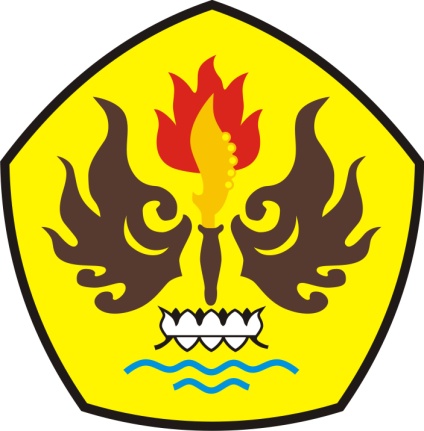 JURUSAN TEKNIK MESINFAKULTAS TEKNIKUNIVERSITAS PASUNDANBANDUNG2012